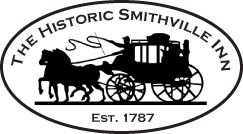 Timeless Romance Package2017/2018(A price increase of $5 per person will apply for all 2018 weddings.)In addition to our attention to detail and professional expertise on your wedding day,Smithville Inn will also provide the following:Package AmenitiesFive hour package including cocktail hour & reception4 1/2 hour open bar of premium brands, wines, & beveragesGuest Greeted with Butler Passed Champagne & Wine When Entering Cocktail HourExtensive Spread of hot & cold hors d'oeuvresChef attending station of your choiceChampagne Toast in ReceptionExquisite Multicourse DinnerCustom Designed Wedding CakeService AmenitiesComplimentary Valet ParkingComplimentary Coat Check (In Season)Private Bridal SuiteProfessional Assistance in Arranging Your Vendor ServicesPersonal Attention from Our Banquet CaptainSelection of Premium Linen with Coordinating NapkinsTimeless Romance PackageCocktail HourYour guests will be greeted with butler passed champagne & wines at the beginning of your cocktail hour.Butler Passed Cold Hors D Oeuvres: Select 4Roast Beef with Caramelized Onions on Rye with Herb AioliBrie & Apple Crostini with White Balsamic Drizzle Grilled Vegetables & Crispy Pancetta in Filo CupAhi Tuna on Cucumber with Teriyaki GlazeMarinated Fresh Mozzarella, Cherry Tomatoes, & Basil SkewersGrilled asparagus Spears Wrapped with Prosciutto HamAsian Marinated Chicken on Wonton CrispJerk Pulled Pork with Mango Salsa on CrostiniMarinated Thai Beef SkewerButler Passed Hot Hors D Oeuvres: Select 4Mini Quiche			                        Sesame chickenVegetable Spring Roll	                        Shrimp and vegetable wontonsFried Macaroni and Cheese                          Chicken Cordon BleuChorizo Sausage Puffs	                        Vegetable Pot StickersCrab Stuffed Mushroom Caps	          Coney Island Franks (Sauerkraut & Mustard) En CrouteSpanikopita (Spinach & Feta) in Filo         Braised Short Rib EmpanadasBacon Wrapped Scallops		          Shrimp CasinoBeef Sate				          Firecracker Shrimp with Sriracha AioliPetit Crab Cakes			          Buffalo Chicken Potstickers   Coconut Shrimp                                               Philadelphia Cheesesteak EggrollsLollipop Lamb Chops                                      May add butler passed Shrimp cocktail or Crab Claws for +$3 per piece Timeless Romance~ Cocktail HourStation Displays:  Select 3Cheese Display- Cheddar, Pepper Jack, Provolone, Smoked Gouda, Havarti Dill, & Swiss Cheese Accompanied by Assorted Crackers, Dijon Mustard, and Horseradish DipGrilled Vegetable- Char Grilled Red Onions, Zucchini, Squash, Bell Peppers, Mushrooms, & Asparagus with Warm Parmesan DipCrudite- Carrots, Cucumbers, Broccoli, Cauliflower, Tomatoes, Celery, & Peppers with Creamy Ranch SauceFruit Display- Pineapple, Cantaloupe, Honeydew, Grapes, Strawberries, & Watermelon with Raspberry Yogurt DipBruschetta Display- Assorted Flatbreads with Tomato, Mushroom, Zucchini, & Cannellini Bean Bruchetta & Mozzarella Caprese SaladHot Stations:  Select 1Warm Crab Dip - Sundried Tomato, Roasted Garlic, Jumbo Lump Crab, & ParmesanItalian Style Meatballs - meatballs simmered in our homemade red sauceCashew Chicken - tempura battered chicken in a ginger, hoisin sauceSweet & Sour Meatballs – Simmered in grape jelly with brown sugar and mustard Spinach & Artichoke Dip – Sautéed spinach, artichokes, parmesan cheese, sour cream, roasted garlic. Served with warm grilled pita.Chefs Station:  Select 1Pasta Station- Penne, Rigatoni, Fusilli, or Farfalle Pasta with Your Choice of Marinara, Vodka Cream, or Scampi Sauce		Add Grilled Chicken $3.00 pp Add Sautéed Shrimp $4.00 ppFrench Fry Bar – Choose 3 of 4: Steak fries, Curly Fries, Waffle Fries, or Sweet Potato Fries displayed with assorted toppings (bacon bits, gravy, cheese sauce, sour cream and chives, and condiments) Mashed Potato Station - Yukon Gold Potatoes & Mashed Sweet Potatoes, Roasted Garlic, Grilled Diced Vegetables, Sour Cream & Chives, Bacon Bits, Cheddar Cheese, Mini Marshmallows, Brown SugarQuesadilla Bar – Chicken and Steak, Tortilla Chips, Sour Cream, Pico de Gallo, Salsa Verde & GuacamoleTimeless Romance PackageCocktail Hour EnhancementsCarving Station- Select from the Following for an Additional $5.00 pp       Turkey Breast, Roasted Loin of Pork, Top Round of Beef                                  Filet Mignon Carving Station- Additional $9.00 ppRaw Bar - Clams & Oysters on the Half Shell, Shrimp Cocktail, Fresh Lemon, & Cocktail SauceMarket PriceSlider Station – Chicken with Boursin Cheese & Roasted Tomato, BBQ Pork with Pickles & Coleslaw and Beef Brisket with Horseradish Sour Cream & Crispy Onions $5 pp Sushi Station – Spicy Tuna Roll, Vegetable Roll, California Roll, & Shrimp Tempura Roll Accompanied with Salmon & Tuna Sashimi, Seaweed Salad & Pickled Ginger $8 pp Mediterranean Display- Feta Cheese, Marinated Olives, Stuffed Grape Leaves, Pita Bread, Assorted Hummus, Assorted Bruschetta, Flat Bread, Tzatziki Dip, Roasted Eggplant, Vegetable Orzo$7.00 ppTimeless Romance PackageDinner ReceptionChoice of First Course: Select 1Ravioli Formaggio - Homemade Ravioli in a Blush Tomato SaucePenne Vodka – Pancetta and Sundried TomatoesRigatoni Carbonara - Rigatoni Pasta in a Rich White Cream Sauce with Pancetta & PeasBowtie – Scampi Sauce, Julienned VegetablesItalian Wedding -  Chicken Broth, Escarole, Pastini & Mini MeatballsSeafood Bisque - Shrimp, Scallop, Crab, Brandy & CreamNew England Corn Chowder - Corn, Diced Potatoes, Bacon, Carrots & CeleryTomato Bisque – Tomato Soup with Crispy Pesto CroutonsChoice of Salad Course: Select 1Caesar Salad - Crisp Romaine, Croutons, Parmesan Cheese, Caesar DressingSpinach Salad - Spinach, Cranberries, Red Onions, Toasted Pine Nuts, Raspberry VinaigretteMixed Greens -  Carrots, Cucumbers, Red Onion, Tomatoes, & Balsamic VinaigretteSmithville Inn House (+$1 pp) – cranberries, candied walnuts, pears and grana padana cheeseTimeless Romance Package Dinner Reception(Select up to two of the following)Slow Roasted Prime Rib of Beef			Grilled SalmonAu Jus & Horseradish Sour Cream $117		Lobster Tomato Basil Butter $115Stuffed Chicken Breast				Stuffed FlounderSpinach, Boursin Cheese,	                                         Crab imperial, Julienne Vegetables, Roasted Tomato Demi $116                                         Pinot Grigio, Herb Cream $114        Stuffed Boneless Pork Chop                                      Chicken Francaise   Stuffed with dried Apricots, Cherries, Figs		sautéed artichokes, roasted red peppers	                       with a warm cherry bacon vinaigrette		lemon caper beurre blanc $116 $109                                                                                      Char Grilled Flat Iron Steak                                       Seared Shrimp & ScallopsOnion Confit, Bourbon Demi $116		              Sundried Tomato & Lobster Cream,                                                                                                Fried Leeks $116Jumbo Lump Crab Cakes			                Pommes Frites, Tomato Cream $116	        									  Filet Mignon					               Chicken StrataCenter Cut, Marinated & Char Grilled,                         Sautéed Portabella & Shiitake Mushrooms, Cabernet Demi with crispy onions $131 	               Smoked Mozzarella, Madeira Demi $109Vegetarian Options (choose 1): Eggplant Rollentini, Vegetable Aioli, Vegetable Lasagna $109Children 3 and Under are Free, 4-11 can Receive Chicken Fingers and Fries for $12.95.Vendor Meals are $20 Each. Gluten Free meals upon request. Duet PlatesSurf N TurfCenter cut filet, warm water Brazilian lobster tail, garlic butter $143Grilled Chicken & ShrimpChimichurri sauce $124Land & SeaChar grilled Flatiron steak & Crab CakeGarlic basil buerre blanc $135Timeless Romance PackageDessertDessert-  A customized designed cake from Bake Works will be displayed throughout the reception and individually served to your guestsFresh Brewed Coffee & Tea ServiceDessert EnhancementsChocolate FountainMarshmallows, strawberries, pineapple, fresh melons, angel food cake, & bananas($4 per person)Dessert TraysCannolies, brownies, & assorted mini cheesecakes($25.00 per table)Venetian TableLemon in filo, carrot squares, mint brownies, éclairs, cream puffs, cannolies, key lime pie, mini cheesecakes($8.50 per person)Ice Cream BarVanilla and chocolate ice cream, Chocolate syrup, whip cream, cherries, assorted toppings($4.00 per person)International Coffee BarAn assortment of liqueurs, flavored syrups and coffees topped with whipped cream($4.00 per person)Boardwalk StationFunnel Cake, Fried Oreo’s, Swedish Fish, Macaroons, Salt Water Taffy, Carmel Corn and Salted Peanuts($10 per person)Root Beer Float StationNot your Father’s Root Beer (alcoholic), Root Beer accompanied with Vanilla Ice Cream($6 Per Person)Popcorn StationSend your guests home with a freshly popped bag of popcorn with an assortment of seasonings.($2 per person)